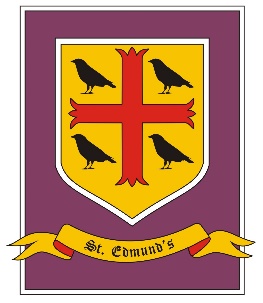 Summer Term - Cycle ACreateDriver Subjects:  Art and Design/Design Technology/MusicSummer Term - Cycle ACreateDriver Subjects:  Art and Design/Design Technology/MusicSummer Term - Cycle ACreateDriver Subjects:  Art and Design/Design Technology/MusicSkills:   Generate ideas and explore possibilities.               Experiment with different alternatives.               Adapt ideas as circumstances change.               Organise time and resources.               Work towards a goal. Skills:   Generate ideas and explore possibilities.               Experiment with different alternatives.               Adapt ideas as circumstances change.               Organise time and resources.               Work towards a goal. Skills:   Generate ideas and explore possibilities.               Experiment with different alternatives.               Adapt ideas as circumstances change.               Organise time and resources.               Work towards a goal. Summer 1Summer 2REHolidays and Holydays – Pentecost: feast of the Holy Spirit.Being sorry – God helps us to choose well, sacrament of reconciliation.Neighbours – Neighbours share God’s word.HinduismPSHE/RSHERelationships – Ourselves and others – similarities and differences; individuality; our bodies.Living in the wider world – Money; making choices; needs and wants.RSESpiritual – To celebrate ways that God loves and cares for usSpiritual – To celebrate ways that God loves and cares for usEnglishFiction – Stories with familiar settings – The Tiger That Came to Tea and GorillaNon-fiction –Non-fiction texts: booklets – MinibeastsPoetry – Traditional rhymes – Playground RhymesFiction – Stories with fantasy settings - Oi Get off the TrainNon-fiction – Recounts - Instructions to make a salad (link to D&T) Poetry – Poems for learning by heart – Seaside poetryMathsY1- - Number: multiplication and division, Number: FractionsY2- Measurement: Length and height, Geometry: Position and directionY1- Geometry: Position and direction, Number: Place Value (within 100), Measurement: money, Measurement: time.Y2- Measurement: time, Measurement: Mass, capacity and temperatureSciencePlants – Pattern seeking/observationPlants – Pattern seeking/observationArt and DesignPrinting – Looking at the natural environment (William Morris, Andy Goldsworthy)Printing – Looking at the natural environment (William Morris, Andy Goldsworthy)Design TechnologyMaterials – Print design using fabric (tea towel/bag) Cooking and Nutrition – Salad and dressingGeographyHistoryComputingSpreadsheets, 2Calculate Technology outside school, Writing TemplatesMusicYour ImaginationPEAthleticsAthletics